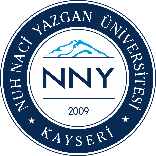 NNYSAĞLIK BİLİMLERİ FAKÜLTESİİŞ AKIŞ ŞEMALARINNYSAĞLIK BİLİMLERİ FAKÜLTESİİŞ AKIŞ ŞEMALARINNYSAĞLIK BİLİMLERİ FAKÜLTESİİŞ AKIŞ ŞEMALARINNYSAĞLIK BİLİMLERİ FAKÜLTESİİŞ AKIŞ ŞEMALARINNYSAĞLIK BİLİMLERİ FAKÜLTESİİŞ AKIŞ ŞEMALARIMEZUNİYET İŞLEMLERİMEZUNİYET İŞLEMLERİ	HAYIR	HAYIR	HAYIR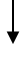 	HAYIR	HAYIR	HAYIR